		Upitnik za politički izložene osobe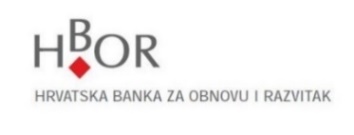 Prilikom uspostavljanja poslovnog odnosa HBOR je sukladno Zakonu o sprječavanju pranja novca i financiranja terorizma (NN br. 108/2017, 39/2019 i 151/2022) dužan primijeniti odgovarajući postupak kojim utvrđuje da li je stranka ili stvarni vlasnik stranke politički izložena osoba.Politički izložena osoba je svaka fizička osoba koja djeluje ili je u proteklih 12 mjeseci djelovala na istaknutoj javnoj dužnosti u državi članici EU ili trećoj državi, uključujući i članove njezine uže obitelji i osobe za koje je poznato da su bliski suradnici politički izložene osobe:članovi uže obitelji: bračni drug ili osoba s kojom je politički izložena osoba u izvanbračnoj zajednici te osoba s kojom je politički izložena osoba u životnom partnerstvu ili osoba s kojom je politički izložena osoba u neformalnom životnom partnerstvu, roditelji te djeca i njihovi bračni drugovi ili osobe s kojima su djeca politički izložene osobe u izvanbračnoj zajednici te osobe s kojima su djeca politički izložene osobe u životnom partnerstvu ili osobe s kojima su djeca politički izložene osobe u neformalnom životnom partnerstvu.bliski suradnik: svaka fizička osoba za koju je poznato da ima zajedničko stvarno vlasništvo nad pravnom osobom ili pravnim uređenjem ili bilo koje druge bliske poslovne odnose s politički izloženom osobom ili koja je jedini stvarni vlasnik pravne osobe ili pravnog uređenja za koje je poznato da su osnovani za dobrobit politički izložene osobe.Popis istaknutih javnih dužnosti naveden je u nastavku ovog dokumenta.Potpisnik ovog upitnika izjavljuje da HBOR-u dobrovoljno daje na raspolaganje svoje osobne podatke navedene u ovom upitniku kao i u pratećoj dokumentaciji uključujući i sve njegove osobne podatke koji su HBOR-u dostupni sukladno važećim propisima te da je suglasan da HBOR može navedene osobne podatke prikupljati, obrađivati i njima se koristiti u svrhu pružanja bankovnih i drugih financijskih usluga na koje je HBOR ovlašten. Osobni podaci smiju se koristiti samo u navedene svrhe, dok se temelj za njihovo prikupljanje, obradu, korištenje i čuvanje nalazi u Zakonu o sprječavanju pranja novca i financiranju terorizma, Zakonu o kreditnim institucijama, Zakonu o Hrvatskoj narodnoj banci, Zakonu o platnom prometu, Zakonu o deviznom poslovanju, Zakonu o računovodstvu, Zakonu o arhivskom gradivu i arhivima te drugim zakonskim i podzakonskim propisima.Svi osobni podaci koji su dani HBOR-u zaštićeni su sukladno Uredbi (EU) 2016/679 Europskog Parlamenta i Vijeća od 27. 4. 2016. o zaštiti pojedinca u vezi s obradom osobnih podataka i slobodnih kretanja takvih podataka (Opća uredba o zaštiti podataka - eng. GDPR) i Zakonu o provedbi Opće uredbe o zaštiti podataka i drugim odgovarajućim propisima. HBOR je ovlašten prikupljene osobne podatke koje ima, dalje prenositi drugim primateljima sukladno dokumentima Politika privatnosti i Informacije ispitanicima koji su dostupni na internetskoj stranici HBOR-a na adresi www.hbor.hr. Potpisnik ovog upitnika potvrđuje da je upoznat sa svojim pravima i informacijama o obradama i zaštiti osobnih podataka koje HBOR obrađuje, objavljenim u dokumentima Politika privatnosti i Informacije ispitanicima.Vezano za provođenje i poštivanje odredbi Zakona o sprječavanju pranja novca i financiranja terorizma, molimo Vas da odgovorite na slijedeća pitanja:OSOBNI PODACIUPITNIKAko ste na jedno od gornjih pitanja odgovorili s DA, molimo označite o kojem obliku političke izloženosti se radi:Ako ste na pitanje broj 2. odgovorili s DA, molimo navedite ime i prezime osobe kojoj ste član obitelji/bliski suradnik te vrstu bliske povezanosti s navedenom osobom:U slučaju da ste politički izložena osoba, molimo popunite Izjavu o izvoru imovine i sredstava koja jesu ili će biti predmet poslovnog odnosa ili transakcije (Obrazac 9).** HBOR ZADRŽAVA PRAVO ZATRAŽITI DODATNU DOKUMENTACIJU KAKO BI SE POTVRDIO IZVOR SREDSTAVA.Potpisom ovog Upitnika potvrđujem da su u njemu navedeni podaci istiniti. Obvezujem se da ću vas osobno obavijestiti ako dođe do promjena vezanih uz prije izjavljene podatke.Popunjava HBORIme i prezime: Identifikacijski broj / OIB:Država prebivališta:Datum rođenja: Jeste li politički izložena osoba?DANEJeste li član obitelji ili bliski suradnik politički izložene osobe?DANE1.Istaknuta javna dužnost kao predsjednik države ili vlade, ministar, zamjenik ministra, pomoćnik ministra ili državni tajnik2.Izabrani član zakonodavnog tijela3.Član upravnog tijela političke stranke4.Sudac vrhovnog ili ustavnog suda ili drugi visoki pravosudni dužnosnik protiv čijih odluka, osim u iznimnim slučajevima, nije moguće koristiti pravne lijekove5.Sudac revizorskog suda6.Član savjeta središnje banke7.Veleposlanik, otpravnik poslova ili visoki časnik oružanih snaga8.Član upravnog i nadzornog odbora trgovačkog društva koje je u vlasništvu ili većinskom vlasništvu države ili jedinica lokalne i područne (regionalne) samouprave te osoba koja obavlja jednakovrijedne funkcije9.Direktor, zamjenik direktora, član odbora ili osoba koja obavlja jednakovrijednu funkciju u međunarodnoj organizaciji10.Općinski načelnik, gradonačelnik, župan ili njegov zamjenik izabran na temelju zakona kojim se uređuju lokalni izbori u RHMjesto, datum:Potpis:Datum primitka Upitnika:Napomena:Upitnik zaprimio (ime, prezime i potpis radnika HBOR-a): Upitnik zaprimio (ime, prezime i potpis radnika HBOR-a): Upitnik zaprimio (ime, prezime i potpis radnika HBOR-a): Suglasnost (ime, prezime i potpis voditelja/rukovoditelja/direktora):Suglasnost (ime, prezime i potpis voditelja/rukovoditelja/direktora):Suglasnost (ime, prezime i potpis voditelja/rukovoditelja/direktora):